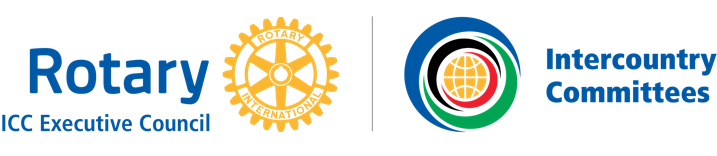 APPLICATION FOR THE OFFICE OFCHAIRPERSON ICC EXECUTIVE COUNCIL 2026-2028The ICC Executive Council is a resource for districts and countries wishing to participate into the activity of Intercountry Committee. The Executive Council collects and shares best practices for forming Intercountry Committees and subsequent projects and activities. The ICC Executive Council monitors the promotion and the development of Intercountry committees. It maintains a list of Intercountry Committee Section Chairs and active Intercounty Committee sections, made available through its website. The chairperson of the ICC executive council serves a two-year term, acts as the liaison between intercountry committees and Rotary International and submits an annual report to RI in July each year. The chairperson of the ICC executive council is elected by the members of the extended executive council. The chairperson serves without any financial compensation. Also, administrative reimbursements are very limited and subject to prior approval by the Executive Council and must be in accordance with Rotary Code of Policy regarding the Intercountry Committees.This is an extraordinary opportunity for an individual who is passionate about Rotary ICC’s mission and who has a track record of international service in Rotary and organizational leadership. The ICC Executive Council chairperson should have achieved leadership stature in business, government, philanthropy, or the nonprofit sector. His/her accomplishments will allow him/her to work collaboratively with Rotarians and Rotaractors involved in the ICCs as well as with Rotary International officers and staff.Such candidate shall also have attended at least two institutes/or Presidential Conferences and one Rotary International convention prior to being a candidate. While it is a benefit to have served as a District Governor, it is not mandatory. However, it is required to have a good experience in the International Service and to have served as a member of the Extended ICC Executive Council.This form, completed and signed by the candidate, must reach the Election Committee by May 30, 2024    Mohamed Ghammam med.ghammam@gmail.com                                          Nathalie  Huyghebeart 	Nathalie.huyghebaert@gmail.comMarie-Françoise Chapuis m-f.chapuis@orange.frFull Name: Member of Rotary Club:District: Country: Contact Information:Phone: Email address: Mailing address: Languages spoken:Year you joined Rotary: share your experience in leadership roles within Rotary:Rotary Institute, RI Presidential Conference and Conventions you have attended in the last five years.ICCs you have been involved in.Your participation in the ICC Executive Council:        PLEASE ANSWER THE FOLLOWING QUESTIONSWhat reasons persuaded you to become a candidate?Give some concrete examples on would you personally see your role as a Chair of the Executive Council, if elected?Give some concrete examples on how you would personally see your role as a Chair of the Executive Council, if elected,What is your vision on the challenges facing the ICCs in the future?Why should the Executive Council choose you,CERTIFICAT OF CANDIDATE I have read the foregoing and certify that the above statements are correct and that I am in good health and willing and able—physically and otherwise—to serve as the chairperson of the ICC Executive Council in 2024-2026. I further agree to accept the decision of the ICC Executive Council regarding my election to office without recourse to any non-Rotary agency or other dispute resolution system. I have read and understand the Rotary ICC Executive Council chairperson Job description provided in the introduction of this form.________________________________________		___________________________Name of the candidate					Date________________________________________Signature of the candidate